請依時每六個月（由項目開始日期起計）或按照批准信上所列明的期限（以到期日較早者為準）填寫本工作進度報告書，並以郵寄方式送交秘書處。本工作進度報告書或會提供予公眾查閱。請注意，工作進度報告書只供報告項目進度，如獲資助機構須就項目作出任何改動，必須按照批准信的要求向秘書處提出書面申請。項目推行時間、內容或範圍與獲批工作計劃的不同地方（如有，請註明原因）減廢／回收量化目標的進展撮要（請註明每種廢物／回收物，如有需要，請擴充表格。）其他量化目標的進展撮要︰教育及宣傳項目期間舉辦的活動（請就每個項目提供兩張紀錄相片）已製作的宣傳或教育物品（請提供各物品樣本）	*例子包括通訊、海報、單張、模擬收費單、剪報資料等。項目變更及挑戰如項目的進展欠佳，請詳述原因及已採取、正計劃及／或建議的補救措施（如有）報告期內遇到的主要挑戰、已採取補救措施及其成效（如有）財務報告整體狀況*請於秘書處提供的帳目報表內，列明收入及實際開支的詳細分項。是否需要發放下期撥款？（請在適用方格上加上剔號）*機構所遞交的項目財務狀況資料須證明上一筆獲資助款項的不少於80%已經／即將耗盡，需要更多款項以如期推行項目。發放撥款支票郵寄地址：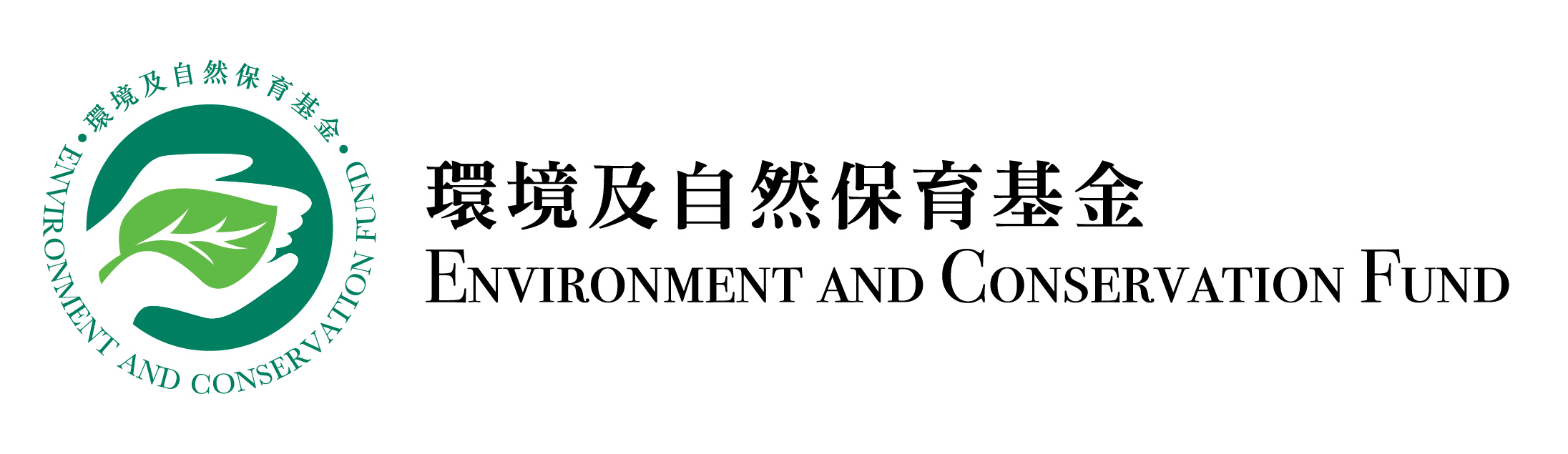 工作進度報告書工作進度報告書工作進度報告書工作進度報告書資助計劃：社區減少廢物項目—廚餘回收項目／其他項目社區減少廢物項目—廚餘回收項目／其他項目社區減少廢物項目—廚餘回收項目／其他項目項目編號：WRP WRP WRP 項目名稱：機構名稱：報告期：遞交報告日期：項目組長聲明：註：除獲得秘書處允許，本報告書須由與申請表格上相符的項目組長簽名作實。本人證實所夾附的工作進度報告書和帳目報表均正確無誤，包括：所購買、獲取及記入本項目帳目的物料和服務，僅作本項目用途，而且價格公道合理；記入本項目帳目的開支已經付清，並且沒有／不會在其他環境及自然保育基金資助項目下提出申索或申請其他資助；以及*本報告申請發放的資助金額／須歸還環境及自然保育基金的資助餘款數目正確無誤。*把不適用者刪除本人證實所夾附的工作進度報告書和帳目報表均正確無誤，包括：所購買、獲取及記入本項目帳目的物料和服務，僅作本項目用途，而且價格公道合理；記入本項目帳目的開支已經付清，並且沒有／不會在其他環境及自然保育基金資助項目下提出申索或申請其他資助；以及*本報告申請發放的資助金額／須歸還環境及自然保育基金的資助餘款數目正確無誤。*把不適用者刪除本人證實所夾附的工作進度報告書和帳目報表均正確無誤，包括：所購買、獲取及記入本項目帳目的物料和服務，僅作本項目用途，而且價格公道合理；記入本項目帳目的開支已經付清，並且沒有／不會在其他環境及自然保育基金資助項目下提出申索或申請其他資助；以及*本報告申請發放的資助金額／須歸還環境及自然保育基金的資助餘款數目正確無誤。*把不適用者刪除項目組長資料項目組長資料項目組長資料項目組長資料姓名：職位：簽名：機構印章：日期工作計劃訂明的目標工作計劃訂明的目標工作計劃訂明的目標工作計劃訂明的目標報告期間進展報告期間進展報告期間進展報告期間進展達標情況（如達標，請勾選「✓」號）日期數量（件）／重量（公斤／公噸）數量（件）／重量（公斤／公噸）數量（件）／重量（公斤／公噸）數量（件）／重量（公斤／公噸）數量（件）／重量（公斤／公噸）數量（件）／重量（公斤／公噸）數量（件）／重量（公斤／公噸）數量（件）／重量（公斤／公噸）達標情況（如達標，請勾選「✓」號）日期收集重用處理或送往下游回收商剩下棄置廢物收集重用處理或送往下游回收商剩下棄置廢物達標情況（如達標，請勾選「✓」號）日期ABCA-B-CABCA-B-C達標情況（如達標，請勾選「✓」號）廢物及／或回收物種類：廚餘廢物及／或回收物種類：廚餘廢物及／或回收物種類：廚餘廢物及／或回收物種類：廚餘廢物及／或回收物種類：廚餘廢物及／或回收物種類：廚餘廢物及／或回收物種類：廚餘廢物及／或回收物種類：廚餘廢物及／或回收物種類：廚餘廢物及／或回收物種類：廚餘2023年1月000000002023年2月10公噸不適用9公噸1公噸12公噸不適用10公噸2公噸2023年3月2023年4月2023年5月2023年6月總計廢物及／或回收物種類：塑膠廢物及／或回收物種類：塑膠廢物及／或回收物種類：塑膠廢物及／或回收物種類：塑膠廢物及／或回收物種類：塑膠廢物及／或回收物種類：塑膠廢物及／或回收物種類：塑膠廢物及／或回收物種類：塑膠廢物及／或回收物種類：塑膠廢物及／或回收物種類：塑膠2023年1月000000002023年2月10公噸1公噸8.5公噸0.5公噸12公噸2公噸9公噸1公噸2023年3月2023年4月2023年5月2023年6月總計工作計劃訂明的目標工作計劃訂明的目標工作計劃訂明的目標工作計劃訂明的目標工作計劃訂明的目標工作計劃訂明的目標報告期間進展報告期間進展活動內容日期為期地點預計參加人數／目標成效實際參加人數／成效達標情況（如達標，請勾選「✓」號）講座正確回收指引2023年5月1.5小時XX社區會堂150180講座源頭減廢2023年10月1小時XX教育中心150160社交媒體宣傳開啟社交媒體專頁及帳號2023年1月不適用Facebook專頁及Instagram帳號1000追蹤者1200追蹤者社交媒體宣傳源頭減廢小貼士2023年6月不適用Instagram帳號300讚好350讚好社交媒體宣傳推廣講座2023年5及9月不適用Facebook專頁200讚好、500點擊次數300讚好、600點擊次數種類 *製作份數派發份數報告期開始時的項目結餘：  港幣$報告期間的項目收入*：港幣$扣除 報告期間的開支*：港幣$報告期完結時的項目結餘：港幣$需要*不需要（請預測需要發放另一筆款項的日期）「日／月／年」：